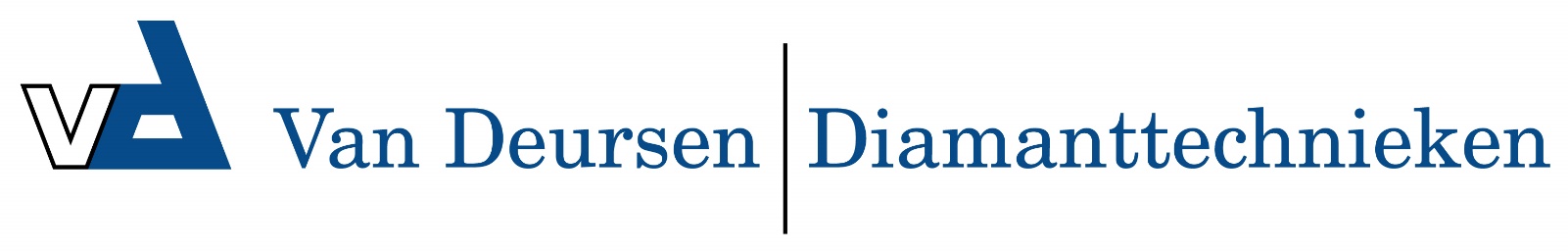 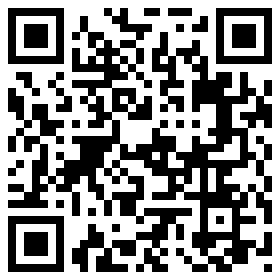 Toepassing Beton / Graniet of alg. bouwmat.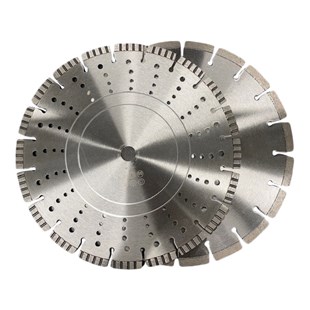 Nu 20% EXTRA korting op de onderstaande nettoprijs! 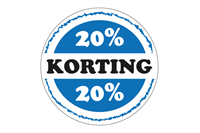 Nettoprijzen zijn excl. BTW.OP = OPArtikelnummer    Omschrijving   NettoprijsVoorraadFoto G-BSS10-125-222Diamantzaagblad Ø 125x22,23 / Beton - BSS10 / 40/34x2,0x10 mm / 9 Segm. / gesegmenteerd / blank€ 6,00 2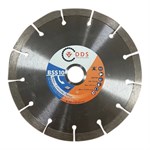 G-BHSL10-150-222Diamantzaagblad Ø 150x22,23 / Laser Beton - BHSL 10 / 32x2,4x10 mm / 12 Segm. / gesegmenteerd / blank€ 24,00 1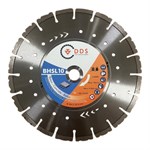 G-BSS10-180-222Diamantzaagblad Ø 180x22,23 / Beton - BSS10 / 40/34x2,0x10 mm / 13 Segm. / gesegmenteerd / blank€ 7,00 2N6420225Diamantzaagblad Ø 180x22,23 mm / Laser Turbo Uni / 33x2,4x10
€ 29,006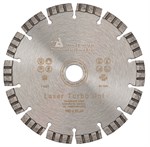 G-GHSL10-300-200Diamantzaagblad Ø 300x20,0 / Laser Graniet Premium - GHSL10 / 40x3,2x10 mm / 20 Segm. / gesegmenteerd / blank€ 59,00 5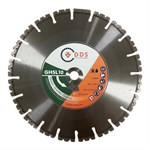 DIV.Br.030020-BDiamantzaagblad Ø 300/20,0 / diverse types Beton€ 29,0010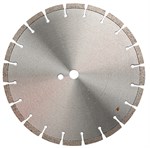 L6430050Diamantzaagblad Ø 300x20,0 mm / Beton Turbo Uni - 15 / 46x3,4x15 mm€ 45,007N6420232Diamantzaagblad Ø 300x25,4 mm / Laser Turbo Uni / 40x2,8x10€ 65,001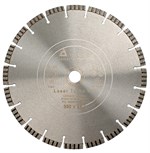 G-BHSL10-300-254Diamantzaagblad Ø 300x25,4 / Laser Beton Premium - BHSL10 / 40x3,0x10 mm / 20 Segm. / gesegmenteerd / blank€ 50,00 4G-G3TL14-300-20Diamantzaagblad Ø 300x20 / Laser Beton Graniet HP - G3TL14 / 40x3,6x14 mm / 20 Segm. / gesegmenteerd / blank€ 53,004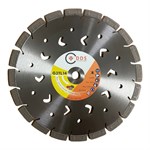 G-G3TL14-300-254Diamantzaagblad Ø 300x25,4 / Laser Beton Graniet HP - G3TL14 / 40x3,6x14 mm / 20 Segm. / gesegmenteerd / blank€ 53,00 3G-GHSL10-300-254Diamantzaagblad Ø 300x25,4 / Laser Graniet Premium - GHSL10 / 40x3,2x10 mm / 20 Segm. / gesegmenteerd / blank€ 59,00 4N6420090Diamantzaagblad Ø 300x20,0 mm / Beton Turbo Universeel 15 / 35x3,0x15€ 55,007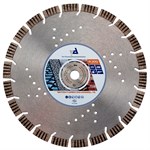 N6420230Diamantzaagblad Ø 300x20,0 mm / Laser Turbo Uni / 40x2,8x10€ 65,001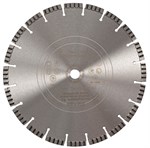 G-GHSL10-350-200Diamantzaagblad Ø 350x20,0 / Laser Graniet Premium - GHSL10 / 40x3,2x10 mm / 24 Segm. / gesegmenteerd / blank€ 69,00 5DIV.BR.035030-BDiamantzaagblad Ø 350/30,0 / diverse types Beton€ 30,001G-G3TL14-400-254UITVERKOCHT - Diamantzaagblad Ø 400x25,4 / Laser Beton Graniet HP - G3TL14 / 40x3,8x14 mm / 28 Segm. / gesegmenteerd / blank0G-GPL16-400-254Diamantzaagblad Ø 400x25,4 / Laser Allround Beton & Graniet - GPL16 / 40x3,2,16 mm / 28 Segm. / gesegmenteerd / blank€ 69,00 2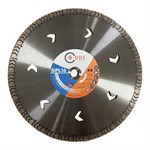 G-GPL16GA-400-254Diamantzaagblad Ø400x25,4 / Laser Allround Beton & Graniet - GPL16GA / 40x3,2,16 mm / 28 Segm. / gesegmenteerd / Low noise / blank€ 72,00 5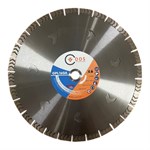 Actie geldig t/m 31-05-2024 en zolang de voorraad strekt.